Degré de fatigueNous sommes intéressés par le degré de fatigue que vous avez ressenti (fatigué, las, épuisé) pendant ces deux dernières semaines. Cela n’inclut pas la sensation de somnolence (la probabilité de s’endormir). Entourez votre réponse selon vos ressentis durant cette période de deux semaines.1.  Est-ce que la fatigue a été un problème pour vous ?2.	Est-ce que la fatigue vous cause des problèmes dans votre vie de tous les jours (ex: travail, social, famille) ?3.  Est-ce que la fatigue vous donne du désarroi ?4.  A quelle fréquence avez-vous souffert de fatigue ?A quel moment de la journée souffrez-vous le plus souvent de fatigue? Cochez la/les case(s) correspondante(s).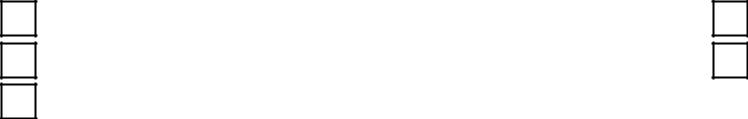 CotationItem 5 : coté un point par case coché – additionner l’ensemble des scores.InterprétationScore de 0 à 31Score de 0 à 12 : pas de fatigueScore  de 13à 15  : niveau de fatigue limiteEnviron 15% des personnes souffrant d'insomnie ont un score inférieur à cette valeur.Les scores de 13 et plus indiquent un niveau moyen de fatigue qui serait trouvé chez la personne avec un diagnostic d'insomnie.Score de 15 à 20 - Fatigue ModéréScore de 21 à 31 Fatigue élevé.Environ 15% des personnes atteintes du syndrome de fatigue chronique ont un score inférieur 21. 01234Pas du toutModérémentExtrêmement01234Pas du toutModérémentExtrêmement01234Pas du toutModérémentExtrêmement012340 jour/semaine1-2 jours/semaine3-4 jours/semaine5-6 jours/semaine7 jours/semaineTôt le matinFin d’après midiMilieu de matinéeDébut de soiréeMidiFin de soiréeApres midi6.  A quel point étiez-vous fatigué ?6.  A quel point étiez-vous fatigué ?01234Pas du toutModérémentExtrêmement7.  Votre fatigue était-elle plus ou moins due à un manque de sommeil ?7.  Votre fatigue était-elle plus ou moins due à un manque de sommeil ?7.  Votre fatigue était-elle plus ou moins due à un manque de sommeil ?7.  Votre fatigue était-elle plus ou moins due à un manque de sommeil ?01234Pas du toutModérémentExtrêmement